NABÍDKA PRO ŠKOLNÍ ROK  2023/2024CESTOVNÍ RUCHStravování ve školní jídelně, cena oběda 50,- Kč.  Žáci platí školné.Připravujeme pro vás:Den otevřených dveří – 11. 1. 2023 od 14.00 do 17.00 hodinPřijímací zkoušky nanečisto – 9. 2. 2023 od 14.00 do 17.00 hodinNabízíme aktivitu Staň se na den středoškolákem!Doporučujeme individuální návštěvy školy.Podrobnější informace o akcích školy najdete na webu školy.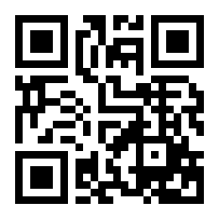 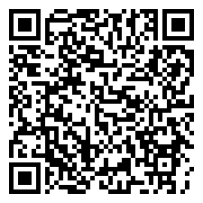 UČEBNÍ PLÁN Základní údaje  rámcový vzdělávací program – 65-42-M/02 Cestovní ruchdélka a forma vzdělání – čtyři roky, denní forma vzdělávánípodmínky přijetí – přijímací zkouška
ukončení vzdělání – maturitní zkouškadosažený stupeň vzdělání – střední vzdělání s maturitní zkouškou Popis oboru  Absolventi oboru Cestovní ruch najdou uplatnění v komplexu služeb cestovního ruchu. Budou vykonávat činnosti charakteru obchodně podnikatelského, provozního a řídícího v nižších a středních článcích struktury řízení ve všech organizačně právních formách podnikání v cestovním ruchu. Absolventi se uplatní např. jako pracovníci cestovních kanceláří, cestovních agentur, turistických informačních center a hotelových komplexů jako recepční, zaměstnanci rezervačních oddělení, na úseku ubytovacích služeb, asistenti, animátoři aj. a dále jako průvodci cestovního ruchu, delegáti, referenti apod., popř. ve veřejné správě na úseku rozvoje cestovního ruchu.Možnost dalšího vzděláváníPo ukončení středoškolského vzdělávání mohou zájemci pokračovat ve studiu na vyšších odborných nebo vysokých školách.Vyučovací předmět1. roč.1. roč.2. roč.2. roč.3. roč.3. roč.4. roč.ŠVPŠVPZákladní předmětyČeský jazyk a literatura44443331414Anglický jazyk33334441414Francouzský/německý jazyk33333331212Francouzský/německý jazyk33332221010Základy společenských věd111111144Dějepis2211xxx33Fyzika11xxxxx11Biologie a ekologie11xxxxx11Chemiexx22xxx22Matematika44333331313Tělesná výchova222222288Informatika111111144Předměty specializaceEkonomika111111255Účetnictvíxxxx22133Dějiny kultury111111144Zeměpis cestovního ruchu111111144Cestovní ruch222222288Průvodcovství222211166Učební praxe11116621010Administrativa cestovního ruchu1111xxx22Celkem:34343232333329128128